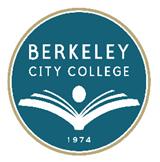 FACILITIES COMMITTEEAGENDAFriday, April 12, 201912:15 pm – 1:30 pmRoom:  451A/BMembership: 
Administrator			Classified 	Shirley Slaughter			Ramona Butler			              Johnny Dong				Natalia Fedorova
				Jasmine Martinez	Faculty			Vincent Koo	Heather Dodge			Lynn Massey	Melina Bersamin			John Pang	Susan Khan			Cynthia Reese
			Roger Toliver
			Scott Barringer
ASBCC							Recorder				Joanna LouieStanding Items
A.  Call to Order 
B.  Approval of the Agenda
C.  Approval of 3/8/19 Meeting MinutesProposal for Zoned Lighting Controls in rooms B52-B55 – Mark SwiencickiNew Items/Updates/Concerns Adjourn 